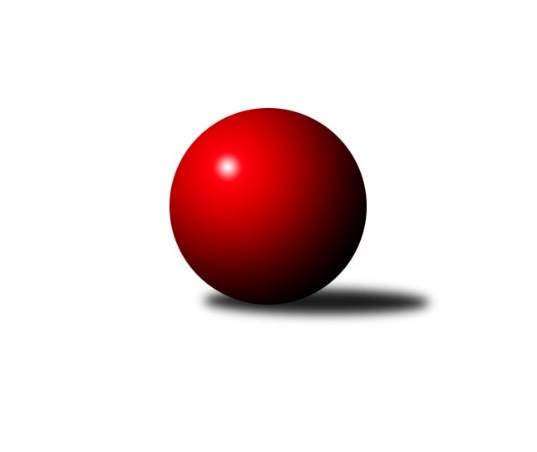 Č.22Ročník 2022/2023	16.7.2024 Divize jih 2022/2023Statistika 22. kolaTabulka družstev:		družstvo	záp	výh	rem	proh	skore	sety	průměr	body	plné	dorážka	chyby	1.	TJ Sokol Chotoviny	22	19	0	3	124.0 : 52.0 	(318.5 : 209.5)	3027	38	2027	1001	23.5	2.	TJ Třebíč B	22	13	1	8	95.0 : 81.0 	(272.5 : 255.5)	2912	27	1999	914	33	3.	TJ Nová Včelnice	22	12	0	10	96.0 : 80.0 	(255.0 : 273.0)	2936	24	1997	939	32.1	4.	TJ Centropen Dačice C	22	12	0	10	81.5 : 94.5 	(239.5 : 288.5)	2868	24	1978	890	43.2	5.	TJ Sokol Soběnov	22	11	1	10	89.0 : 87.0 	(260.0 : 268.0)	2938	23	1994	945	33.2	6.	TJ Slovan Jindřichův Hradec	22	11	0	11	94.5 : 81.5 	(278.0 : 250.0)	2722	22	1924	798	52.3	7.	TJ Nové Město na Moravě	22	11	0	11	89.5 : 86.5 	(262.5 : 265.5)	2899	22	1975	924	33.2	8.	TJ Spartak Pelhřimov	22	10	1	11	83.5 : 92.5 	(277.5 : 250.5)	2911	21	1982	928	34.7	9.	TJ Jiskra Nová Bystřice	22	9	1	12	88.5 : 87.5 	(284.0 : 244.0)	2941	19	2002	939	32.3	10.	TJ Blatná	22	7	2	13	76.5 : 99.5 	(244.5 : 283.5)	2902	16	1976	926	39.5	11.	TJ Tatran Lomnice nad Lužnicí	22	7	1	14	78.0 : 98.0 	(251.0 : 277.0)	2862	15	1964	899	37.8	12.	TJ Centropen Dačice D	22	6	1	15	60.0 : 116.0 	(225.0 : 303.0)	2848	13	1958	890	47.3Tabulka doma:		družstvo	záp	výh	rem	proh	skore	sety	průměr	body	maximum	minimum	1.	TJ Slovan Jindřichův Hradec	11	11	0	0	81.5 : 6.5 	(203.0 : 61.0)	2689	22	2746	2633	2.	TJ Sokol Chotoviny	11	11	0	0	68.0 : 20.0 	(175.0 : 89.0)	3393	22	3559	3322	3.	TJ Třebíč B	11	10	0	1	62.0 : 26.0 	(152.0 : 112.0)	3325	20	3435	3206	4.	TJ Centropen Dačice C	11	10	0	1	55.5 : 32.5 	(139.5 : 124.5)	3205	20	3318	3093	5.	TJ Nové Město na Moravě	11	9	0	2	56.5 : 31.5 	(149.5 : 114.5)	2579	18	2686	2516	6.	TJ Nová Včelnice	11	8	0	3	56.0 : 32.0 	(138.5 : 125.5)	2716	16	2840	2624	7.	TJ Spartak Pelhřimov	11	7	1	3	53.0 : 35.0 	(156.0 : 108.0)	3210	15	3287	3116	8.	TJ Sokol Soběnov	11	7	1	3	52.5 : 35.5 	(142.0 : 122.0)	2611	15	2673	2488	9.	TJ Tatran Lomnice nad Lužnicí	11	7	0	4	54.0 : 34.0 	(152.5 : 111.5)	2512	14	2564	2446	10.	TJ Jiskra Nová Bystřice	11	7	0	4	53.5 : 34.5 	(153.5 : 110.5)	3235	14	3354	3124	11.	TJ Blatná	11	5	1	5	48.5 : 39.5 	(144.5 : 119.5)	3300	11	3374	3176	12.	TJ Centropen Dačice D	11	4	1	6	37.0 : 51.0 	(124.5 : 139.5)	3184	9	3394	3116Tabulka venku:		družstvo	záp	výh	rem	proh	skore	sety	průměr	body	maximum	minimum	1.	TJ Sokol Chotoviny	11	8	0	3	56.0 : 32.0 	(143.5 : 120.5)	2991	16	3469	2344	2.	TJ Nová Včelnice	11	4	0	7	40.0 : 48.0 	(116.5 : 147.5)	2958	8	3372	2491	3.	TJ Sokol Soběnov	11	4	0	7	36.5 : 51.5 	(118.0 : 146.0)	2971	8	3373	2388	4.	TJ Třebíč B	11	3	1	7	33.0 : 55.0 	(120.5 : 143.5)	2871	7	3342	2368	5.	TJ Spartak Pelhřimov	11	3	0	8	30.5 : 57.5 	(121.5 : 142.5)	2881	6	3306	2465	6.	TJ Jiskra Nová Bystřice	11	2	1	8	35.0 : 53.0 	(130.5 : 133.5)	2911	5	3362	2450	7.	TJ Blatná	11	2	1	8	28.0 : 60.0 	(100.0 : 164.0)	2862	5	3343	2418	8.	TJ Nové Město na Moravě	11	2	0	9	33.0 : 55.0 	(113.0 : 151.0)	2931	4	3328	2305	9.	TJ Centropen Dačice C	11	2	0	9	26.0 : 62.0 	(100.0 : 164.0)	2880	4	3346	2415	10.	TJ Centropen Dačice D	11	2	0	9	23.0 : 65.0 	(100.5 : 163.5)	2844	4	3207	2270	11.	TJ Tatran Lomnice nad Lužnicí	11	0	1	10	24.0 : 64.0 	(98.5 : 165.5)	2897	1	3289	2302	12.	TJ Slovan Jindřichův Hradec	11	0	0	11	13.0 : 75.0 	(75.0 : 189.0)	2725	0	2998	2339Tabulka podzimní části:		družstvo	záp	výh	rem	proh	skore	sety	průměr	body	doma	venku	1.	TJ Sokol Chotoviny	11	8	0	3	53.0 : 35.0 	(137.0 : 127.0)	2948	16 	6 	0 	0 	2 	0 	3	2.	TJ Třebíč B	11	7	1	3	52.0 : 36.0 	(144.0 : 120.0)	3068	15 	6 	0 	0 	1 	1 	3	3.	TJ Sokol Soběnov	11	7	0	4	46.5 : 41.5 	(134.5 : 129.5)	2864	14 	5 	0 	0 	2 	0 	4	4.	TJ Jiskra Nová Bystřice	11	6	1	4	52.5 : 35.5 	(147.5 : 116.5)	3005	13 	5 	0 	1 	1 	1 	3	5.	TJ Slovan Jindřichův Hradec	11	6	0	5	50.5 : 37.5 	(147.5 : 116.5)	2644	12 	6 	0 	0 	0 	0 	5	6.	TJ Centropen Dačice C	11	6	0	5	41.5 : 46.5 	(121.0 : 143.0)	2926	12 	5 	0 	0 	1 	0 	5	7.	TJ Spartak Pelhřimov	11	5	1	5	39.5 : 48.5 	(134.0 : 130.0)	3032	11 	4 	1 	0 	1 	0 	5	8.	TJ Blatná	11	5	0	6	44.0 : 44.0 	(134.5 : 129.5)	3007	10 	4 	0 	2 	1 	0 	4	9.	TJ Nová Včelnice	11	4	0	7	45.5 : 42.5 	(129.5 : 134.5)	3002	8 	4 	0 	2 	0 	0 	5	10.	TJ Nové Město na Moravě	11	4	0	7	41.0 : 47.0 	(126.0 : 138.0)	2984	8 	2 	0 	2 	2 	0 	5	11.	TJ Tatran Lomnice nad Lužnicí	11	4	0	7	36.0 : 52.0 	(120.0 : 144.0)	2882	8 	4 	0 	2 	0 	0 	5	12.	TJ Centropen Dačice D	11	2	1	8	26.0 : 62.0 	(108.5 : 155.5)	2686	5 	1 	1 	3 	1 	0 	5Tabulka jarní části:		družstvo	záp	výh	rem	proh	skore	sety	průměr	body	doma	venku	1.	TJ Sokol Chotoviny	11	11	0	0	71.0 : 17.0 	(181.5 : 82.5)	3186	22 	5 	0 	0 	6 	0 	0 	2.	TJ Nová Včelnice	11	8	0	3	50.5 : 37.5 	(125.5 : 138.5)	2880	16 	4 	0 	1 	4 	0 	2 	3.	TJ Nové Město na Moravě	11	7	0	4	48.5 : 39.5 	(136.5 : 127.5)	2754	14 	7 	0 	0 	0 	0 	4 	4.	TJ Třebíč B	11	6	0	5	43.0 : 45.0 	(128.5 : 135.5)	2860	12 	4 	0 	1 	2 	0 	4 	5.	TJ Centropen Dačice C	11	6	0	5	40.0 : 48.0 	(118.5 : 145.5)	2868	12 	5 	0 	1 	1 	0 	4 	6.	TJ Spartak Pelhřimov	11	5	0	6	44.0 : 44.0 	(143.5 : 120.5)	2864	10 	3 	0 	3 	2 	0 	3 	7.	TJ Slovan Jindřichův Hradec	11	5	0	6	44.0 : 44.0 	(130.5 : 133.5)	2795	10 	5 	0 	0 	0 	0 	6 	8.	TJ Sokol Soběnov	11	4	1	6	42.5 : 45.5 	(125.5 : 138.5)	2978	9 	2 	1 	3 	2 	0 	3 	9.	TJ Centropen Dačice D	11	4	0	7	34.0 : 54.0 	(116.5 : 147.5)	3140	8 	3 	0 	3 	1 	0 	4 	10.	TJ Tatran Lomnice nad Lužnicí	11	3	1	7	42.0 : 46.0 	(131.0 : 133.0)	2832	7 	3 	0 	2 	0 	1 	5 	11.	TJ Jiskra Nová Bystřice	11	3	0	8	36.0 : 52.0 	(136.5 : 127.5)	2969	6 	2 	0 	3 	1 	0 	5 	12.	TJ Blatná	11	2	2	7	32.5 : 55.5 	(110.0 : 154.0)	2917	6 	1 	1 	3 	1 	1 	4 Zisk bodů pro družstvo:		jméno hráče	družstvo	body	zápasy	v %	dílčí body	sety	v %	1.	Zbyněk Hein 	TJ Sokol Chotoviny  	19	/	21	(90%)	58	/	84	(69%)	2.	Martin Tyšer 	TJ Nová Včelnice  	16	/	20	(80%)	48	/	80	(60%)	3.	Vladimír Štipl 	TJ Slovan Jindřichův Hradec  	15	/	22	(68%)	51.5	/	88	(59%)	4.	Milan Šedivý 	TJ Sokol Soběnov  	15	/	22	(68%)	51	/	88	(58%)	5.	Karel Kunc 	TJ Centropen Dačice C 	15	/	22	(68%)	50	/	88	(57%)	6.	Petr Hlisnikovský 	TJ Nové Město na Moravě 	15	/	22	(68%)	50	/	88	(57%)	7.	Tibor Pivko 	TJ Nová Včelnice  	15	/	22	(68%)	48	/	88	(55%)	8.	Kamil Šedivý 	TJ Sokol Soběnov  	14.5	/	20	(73%)	49	/	80	(61%)	9.	Petr Bystřický 	TJ Sokol Chotoviny  	14	/	18	(78%)	48.5	/	72	(67%)	10.	Jan Cukr 	TJ Slovan Jindřichův Hradec  	14	/	22	(64%)	55	/	88	(63%)	11.	Karel Koubek 	TJ Blatná 	13	/	15	(87%)	41.5	/	60	(69%)	12.	Petr Tomek 	TJ Jiskra Nová Bystřice 	13	/	17	(76%)	42.5	/	68	(63%)	13.	Miloš Stloukal 	TJ Nové Město na Moravě 	13	/	17	(76%)	41	/	68	(60%)	14.	Jan Kubeš 	TJ Centropen Dačice D 	13	/	18	(72%)	41.5	/	72	(58%)	15.	Filip Cheníček 	TJ Blatná 	13	/	20	(65%)	45.5	/	80	(57%)	16.	Kamil Pivko 	TJ Nová Včelnice  	13	/	20	(65%)	43.5	/	80	(54%)	17.	Jan Bartoň 	TJ Sokol Chotoviny  	13	/	22	(59%)	52	/	88	(59%)	18.	Václav Novotný 	TJ Spartak Pelhřimov 	12.5	/	20	(63%)	48	/	80	(60%)	19.	Lukáš Štibich 	TJ Centropen Dačice C 	12.5	/	22	(57%)	50.5	/	88	(57%)	20.	Jan Havlíček st.	TJ Jiskra Nová Bystřice 	12	/	17	(71%)	43.5	/	68	(64%)	21.	Jiří Hána 	TJ Slovan Jindřichův Hradec  	12	/	18	(67%)	46.5	/	72	(65%)	22.	Libor Linhart 	TJ Spartak Pelhřimov 	12	/	18	(67%)	43	/	72	(60%)	23.	Libor Hrstka 	TJ Sokol Chotoviny  	12	/	18	(67%)	42.5	/	72	(59%)	24.	Kamila Dvořáková 	TJ Sokol Chotoviny  	12	/	20	(60%)	52	/	80	(65%)	25.	Michal Miko 	TJ Nové Město na Moravě 	12	/	20	(60%)	46	/	80	(58%)	26.	Pavel Picka 	TJ Slovan Jindřichův Hradec  	12	/	22	(55%)	47.5	/	88	(54%)	27.	Bohuslav Šedivý 	TJ Sokol Soběnov  	11.5	/	21	(55%)	47	/	84	(56%)	28.	Marek Baštýř 	TJ Tatran Lomnice nad Lužnicí  	11	/	17	(65%)	37.5	/	68	(55%)	29.	Rudolf Pouzar 	TJ Tatran Lomnice nad Lužnicí  	11	/	17	(65%)	37	/	68	(54%)	30.	Radek Beranovský 	TJ Centropen Dačice C 	11	/	18	(61%)	41	/	72	(57%)	31.	Marek Chvátal 	TJ Jiskra Nová Bystřice 	11	/	20	(55%)	46	/	80	(58%)	32.	Pavel Domin 	TJ Nová Včelnice  	11	/	20	(55%)	40.5	/	80	(51%)	33.	Petr Bína 	TJ Centropen Dačice C 	11	/	21	(52%)	42	/	84	(50%)	34.	Pavel Sáblík 	TJ Nové Město na Moravě 	11	/	22	(50%)	43	/	88	(49%)	35.	Zdeněk Doktor 	TJ Tatran Lomnice nad Lužnicí  	11	/	22	(50%)	40.5	/	88	(46%)	36.	Kamil Nestrojil 	TJ Třebíč B 	10	/	10	(100%)	32.5	/	40	(81%)	37.	Jan Dobeš 	TJ Třebíč B 	10	/	14	(71%)	35	/	56	(63%)	38.	Iva Molová 	TJ Jiskra Nová Bystřice 	10	/	18	(56%)	39	/	72	(54%)	39.	Václav Rypel 	TJ Třebíč B 	10	/	18	(56%)	37.5	/	72	(52%)	40.	Ota Schindler 	TJ Spartak Pelhřimov 	10	/	21	(48%)	48.5	/	84	(58%)	41.	Jan Holšan 	TJ Tatran Lomnice nad Lužnicí  	10	/	21	(48%)	42	/	84	(50%)	42.	Jiří Doktor 	TJ Tatran Lomnice nad Lužnicí  	10	/	22	(45%)	46	/	88	(52%)	43.	Josef Holický 	TJ Slovan Jindřichův Hradec  	10	/	22	(45%)	40.5	/	88	(46%)	44.	Jiří Slovák 	TJ Nová Včelnice  	9.5	/	21	(45%)	35	/	84	(42%)	45.	Jaroslav Opl 	TJ Slovan Jindřichův Hradec  	9.5	/	22	(43%)	36.5	/	88	(41%)	46.	Jan Janů 	TJ Spartak Pelhřimov 	9	/	19	(47%)	41	/	76	(54%)	47.	Lukáš Toman 	TJ Třebíč B 	9	/	19	(47%)	36.5	/	76	(48%)	48.	Jiří Loučka 	TJ Nové Město na Moravě 	9	/	21	(43%)	31.5	/	84	(38%)	49.	Jan Fořter 	TJ Sokol Chotoviny  	8	/	14	(57%)	30.5	/	56	(54%)	50.	Libor Nováček 	TJ Třebíč B 	8	/	18	(44%)	36	/	72	(50%)	51.	Pavel Makovec 	TJ Sokol Chotoviny  	8	/	18	(44%)	35	/	72	(49%)	52.	Lucie Smrčková 	TJ Spartak Pelhřimov 	8	/	18	(44%)	33	/	72	(46%)	53.	Josef Šedivý ml.	TJ Sokol Soběnov  	8	/	21	(38%)	33.5	/	84	(40%)	54.	Marek Augustin 	TJ Jiskra Nová Bystřice 	7.5	/	16	(47%)	35.5	/	64	(55%)	55.	Matyáš Doležal 	TJ Centropen Dačice D 	7	/	13	(54%)	28	/	52	(54%)	56.	Karel Fabeš 	TJ Centropen Dačice D 	7	/	18	(39%)	32.5	/	72	(45%)	57.	Daniel Lexa 	TJ Blatná 	7	/	18	(39%)	30.5	/	72	(42%)	58.	Stanislav Kučera 	TJ Centropen Dačice D 	7	/	20	(35%)	35.5	/	80	(44%)	59.	Jiří Rozkošný 	TJ Spartak Pelhřimov 	7	/	22	(32%)	38.5	/	88	(44%)	60.	Josef Mikeš 	TJ Blatná 	6	/	9	(67%)	21.5	/	36	(60%)	61.	Dalibor Lang 	TJ Třebíč B 	6	/	10	(60%)	24.5	/	40	(61%)	62.	Roman Grznárik 	TJ Sokol Soběnov  	6	/	13	(46%)	27	/	52	(52%)	63.	Martin Vrecko 	TJ Jiskra Nová Bystřice 	6	/	15	(40%)	26.5	/	60	(44%)	64.	Aleš Láník 	TJ Centropen Dačice D 	6	/	19	(32%)	33	/	76	(43%)	65.	Pavel Škoda 	TJ Nové Město na Moravě 	5.5	/	22	(25%)	34	/	88	(39%)	66.	Lukáš Pavel 	TJ Blatná 	5	/	10	(50%)	19.5	/	40	(49%)	67.	Karel Uhlíř 	TJ Třebíč B 	5	/	12	(42%)	22	/	48	(46%)	68.	Stanislav Kníže 	TJ Blatná 	5	/	14	(36%)	22	/	56	(39%)	69.	Jan Nosek 	TJ Tatran Lomnice nad Lužnicí  	5	/	18	(28%)	27.5	/	72	(38%)	70.	Jan Šebera 	TJ Nová Včelnice  	5	/	18	(28%)	27	/	72	(38%)	71.	Ondřej Sysel 	TJ Sokol Soběnov  	5	/	19	(26%)	29.5	/	76	(39%)	72.	Jan Holeček 	TJ Tatran Lomnice nad Lužnicí  	4	/	6	(67%)	12	/	24	(50%)	73.	Tomáš Rysl 	TJ Spartak Pelhřimov 	4	/	8	(50%)	17	/	32	(53%)	74.	Lubomír Horák 	TJ Třebíč B 	4	/	10	(40%)	18.5	/	40	(46%)	75.	Martin Pýcha 	TJ Jiskra Nová Bystřice 	4	/	17	(24%)	25	/	68	(37%)	76.	Vít Kobliha 	TJ Blatná 	3.5	/	13	(27%)	20	/	52	(38%)	77.	Markéta Šedivá 	TJ Sokol Soběnov  	3	/	7	(43%)	12	/	28	(43%)	78.	Ladislav Bouda 	TJ Centropen Dačice C 	3	/	9	(33%)	16	/	36	(44%)	79.	Petr Toman 	TJ Třebíč B 	3	/	9	(33%)	15	/	36	(42%)	80.	Marek Běhoun 	TJ Jiskra Nová Bystřice 	3	/	10	(30%)	14	/	40	(35%)	81.	Jiří Cepák 	TJ Centropen Dačice C 	3	/	11	(27%)	14	/	44	(32%)	82.	Vítězslav Stuchlík 	TJ Centropen Dačice D 	3	/	16	(19%)	20	/	64	(31%)	83.	Jiří Minařík 	TJ Blatná 	3	/	17	(18%)	20	/	68	(29%)	84.	Iveta Kabelková 	TJ Centropen Dačice D 	2	/	2	(100%)	6	/	8	(75%)	85.	Pavel Holzäpfel 	TJ Centropen Dačice C 	2	/	8	(25%)	12	/	32	(38%)	86.	Jiří Dvořák 	TJ Nová Včelnice  	1.5	/	9	(17%)	11	/	36	(31%)	87.	Stanislav Dvořák 	TJ Centropen Dačice D 	1	/	1	(100%)	4	/	4	(100%)	88.	Michaela Vaníčková 	TJ Nové Město na Moravě 	1	/	1	(100%)	4	/	4	(100%)	89.	Pavel Ježek 	TJ Jiskra Nová Bystřice 	1	/	1	(100%)	4	/	4	(100%)	90.	Jan Baudyš 	TJ Jiskra Nová Bystřice 	1	/	1	(100%)	4	/	4	(100%)	91.	Matěj Budoš 	TJ Jiskra Nová Bystřice 	1	/	1	(100%)	4	/	4	(100%)	92.	Jaroslav Prommer 	TJ Sokol Soběnov  	1	/	1	(100%)	3	/	4	(75%)	93.	Lucie Mušková 	TJ Sokol Soběnov  	1	/	1	(100%)	3	/	4	(75%)	94.	 	 	1	/	1	(100%)	3	/	4	(75%)	95.	Milan Gregorovič 	TJ Třebíč B 	1	/	1	(100%)	2	/	4	(50%)	96.	Martin Kovalčík 	TJ Nová Včelnice  	1	/	1	(100%)	2	/	4	(50%)	97.	Karel Hlisnikovský 	TJ Nové Město na Moravě 	1	/	2	(50%)	6	/	8	(75%)	98.	Robert Flandera 	TJ Blatná 	1	/	2	(50%)	4	/	8	(50%)	99.	Petr Suchý 	TJ Tatran Lomnice nad Lužnicí  	1	/	3	(33%)	3	/	12	(25%)	100.	Lukáš Přikryl 	TJ Centropen Dačice D 	1	/	4	(25%)	6.5	/	16	(41%)	101.	Petr Dobeš st.	TJ Třebíč B 	1	/	5	(20%)	9	/	20	(45%)	102.	Martin Kubeš 	TJ Centropen Dačice D 	1	/	13	(8%)	11.5	/	52	(22%)	103.	Josef Šebek 	TJ Nové Město na Moravě 	0	/	1	(0%)	2	/	4	(50%)	104.	Petr Žahourek 	TJ Centropen Dačice C 	0	/	1	(0%)	2	/	4	(50%)	105.	Aleš Hrstka 	TJ Nové Město na Moravě 	0	/	1	(0%)	2	/	4	(50%)	106.	Josef Fučík 	TJ Spartak Pelhřimov 	0	/	1	(0%)	1.5	/	4	(38%)	107.	Stanislav Kropáček 	TJ Spartak Pelhřimov 	0	/	1	(0%)	1	/	4	(25%)	108.	Lukáš Drnek 	TJ Blatná 	0	/	1	(0%)	1	/	4	(25%)	109.	Jan Vintr 	TJ Spartak Pelhřimov 	0	/	1	(0%)	1	/	4	(25%)	110.	Daniel Kovář 	TJ Centropen Dačice C 	0	/	1	(0%)	0.5	/	4	(13%)	111.	Adam Straka 	TJ Třebíč B 	0	/	1	(0%)	0	/	4	(0%)	112.	Miroslav Kolář 	TJ Centropen Dačice D 	0	/	1	(0%)	0	/	4	(0%)	113.	Martin Mikeš 	TJ Tatran Lomnice nad Lužnicí  	0	/	1	(0%)	0	/	4	(0%)	114.	Roman Svojanovský 	TJ Nové Město na Moravě 	0	/	1	(0%)	0	/	4	(0%)	115.	Anna Partlová 	TJ Nové Město na Moravě 	0	/	2	(0%)	3	/	8	(38%)	116.	Vít Beranovský 	TJ Centropen Dačice C 	0	/	2	(0%)	2	/	8	(25%)	117.	Miroslav Moštěk 	TJ Tatran Lomnice nad Lužnicí  	0	/	2	(0%)	1.5	/	8	(19%)	118.	Josef Ferenčík 	TJ Sokol Soběnov  	0	/	2	(0%)	1	/	8	(13%)	119.	Daniel Klimt 	TJ Tatran Lomnice nad Lužnicí  	0	/	2	(0%)	1	/	8	(13%)	120.	Lubomír Náměstek 	TJ Centropen Dačice D 	0	/	2	(0%)	0	/	8	(0%)	121.	David Mihal 	TJ Centropen Dačice D 	0	/	4	(0%)	4	/	16	(25%)	122.	Josef Šedivý 	TJ Sokol Soběnov  	0	/	4	(0%)	3	/	16	(19%)	123.	Stanislav Musil 	TJ Centropen Dačice C 	0	/	4	(0%)	1	/	16	(6%)	124.	Martin Novák 	TJ Slovan Jindřichův Hradec  	0	/	4	(0%)	0.5	/	16	(3%)	125.	Josef Bárta 	TJ Centropen Dačice C 	0	/	9	(0%)	6	/	36	(17%)Průměry na kuželnách:		kuželna	průměr	plné	dorážka	chyby	výkon na hráče	1.	TJ Sokol Chotoviny, 1-4	3304	2217	1086	32.1	(550.7)	2.	TJ Blatná, 1-4	3283	2231	1052	42.7	(547.3)	3.	TJ Třebíč, 1-4	3275	2209	1065	33.2	(545.9)	4.	TJ Jiskra Nová Bystřice, 1-4	3197	2156	1041	35.7	(532.9)	5.	TJ Centropen Dačice, 1-4	3191	2170	1020	43.6	(531.8)	6.	Pelhřimov, 1-4	3175	2157	1018	36.3	(529.3)	7.	TJ Nová Včelnice, 1-2	2685	1850	834	36.9	(447.5)	8.	Soběnov, 1-2	2582	1765	816	32.0	(430.5)	9.	TJ Nové Město n.M., 1-2	2547	1749	798	31.5	(424.5)	10.	TJ Jindřichův Hradec, 1-2	2541	1779	762	41.4	(423.6)	11.	Lomnice n.L., 1-2	2494	1725	768	33.3	(415.7)Nejlepší výkony na kuželnách:TJ Sokol Chotoviny, 1-4TJ Sokol Chotoviny 	3559	13. kolo	Petr Bystřický 	TJ Sokol Chotoviny 	620	13. koloTJ Sokol Chotoviny 	3462	18. kolo	Kamil Nestrojil 	TJ Třebíč B	616	6. koloTJ Sokol Chotoviny 	3444	20. kolo	Petr Bystřický 	TJ Sokol Chotoviny 	606	3. koloTJ Sokol Chotoviny 	3411	16. kolo	Jan Bartoň 	TJ Sokol Chotoviny 	603	13. koloTJ Sokol Chotoviny 	3383	6. kolo	Petr Hlisnikovský 	TJ Nové Město na Moravě	602	22. koloTJ Sokol Soběnov 	3373	20. kolo	Jan Fořter 	TJ Sokol Chotoviny 	597	13. koloTJ Sokol Chotoviny 	3359	10. kolo	Kamila Dvořáková 	TJ Sokol Chotoviny 	597	6. koloTJ Sokol Chotoviny 	3357	22. kolo	Zbyněk Hein 	TJ Sokol Chotoviny 	595	22. koloTJ Sokol Chotoviny 	3351	4. kolo	Pavel Makovec 	TJ Sokol Chotoviny 	594	8. koloTJ Sokol Chotoviny 	3343	3. kolo	Jan Bartoň 	TJ Sokol Chotoviny 	594	20. koloTJ Blatná, 1-4TJ Sokol Chotoviny 	3469	2. kolo	Filip Cheníček 	TJ Blatná	618	18. koloTJ Blatná	3374	8. kolo	Filip Cheníček 	TJ Blatná	605	6. koloTJ Nová Včelnice 	3372	14. kolo	Iva Molová 	TJ Jiskra Nová Bystřice	603	20. koloTJ Blatná	3369	22. kolo	Karel Koubek 	TJ Blatná	601	10. koloTJ Blatná	3366	6. kolo	Jan Dobeš 	TJ Třebíč B	598	16. koloTJ Jiskra Nová Bystřice	3362	20. kolo	Pavel Domin 	TJ Nová Včelnice 	597	14. koloTJ Blatná	3351	2. kolo	Marek Běhoun 	TJ Blatná	595	22. koloTJ Třebíč B	3342	16. kolo	Miloš Stloukal 	TJ Nové Město na Moravě	592	10. koloTJ Nové Město na Moravě	3328	10. kolo	Zbyněk Hein 	TJ Sokol Chotoviny 	589	2. koloTJ Blatná	3317	1. kolo	Kamila Dvořáková 	TJ Sokol Chotoviny 	588	2. koloTJ Třebíč, 1-4TJ Třebíč B	3435	13. kolo	Zbyněk Hein 	TJ Sokol Chotoviny 	619	17. koloTJ Sokol Chotoviny 	3423	17. kolo	Kamil Nestrojil 	TJ Třebíč B	617	9. koloTJ Třebíč B	3379	7. kolo	Kamila Dvořáková 	TJ Sokol Chotoviny 	604	17. koloTJ Třebíč B	3376	5. kolo	Martin Tyšer 	TJ Nová Včelnice 	599	7. koloTJ Třebíč B	3364	15. kolo	Jan Dobeš 	TJ Třebíč B	598	15. koloTJ Jiskra Nová Bystřice	3352	13. kolo	Václav Rypel 	TJ Třebíč B	596	9. koloTJ Třebíč B	3327	19. kolo	Radek Beranovský 	TJ Centropen Dačice C	596	15. koloTJ Třebíč B	3317	1. kolo	Jan Dobeš 	TJ Třebíč B	596	19. koloTJ Třebíč B	3305	9. kolo	Jan Kubeš 	TJ Centropen Dačice D	594	19. koloTJ Třebíč B	3298	3. kolo	Libor Hrstka 	TJ Sokol Chotoviny 	592	17. koloTJ Jiskra Nová Bystřice, 1-4TJ Sokol Chotoviny 	3411	21. kolo	Zbyněk Hein 	TJ Sokol Chotoviny 	621	21. koloTJ Jiskra Nová Bystřice	3354	4. kolo	Iva Molová 	TJ Jiskra Nová Bystřice	607	4. koloTJ Jiskra Nová Bystřice	3297	7. kolo	Marek Chvátal 	TJ Jiskra Nová Bystřice	598	11. koloTJ Jiskra Nová Bystřice	3295	9. kolo	Jan Havlíček st.	TJ Jiskra Nová Bystřice	583	9. koloTJ Jiskra Nová Bystřice	3290	11. kolo	Kamila Dvořáková 	TJ Sokol Chotoviny 	582	21. koloTJ Sokol Soběnov 	3269	16. kolo	Marek Augustin 	TJ Jiskra Nová Bystřice	578	8. koloTJ Jiskra Nová Bystřice	3241	16. kolo	Ota Schindler 	TJ Spartak Pelhřimov	577	17. koloTJ Spartak Pelhřimov	3235	17. kolo	Jan Janů 	TJ Spartak Pelhřimov	576	17. koloTJ Jiskra Nová Bystřice	3230	8. kolo	Petr Tomek 	TJ Jiskra Nová Bystřice	575	7. koloTJ Jiskra Nová Bystřice	3215	12. kolo	Martin Vrecko 	TJ Jiskra Nová Bystřice	573	17. koloTJ Centropen Dačice, 1-4TJ Centropen Dačice D	3394	21. kolo	Radek Beranovský 	TJ Centropen Dačice C	631	18. koloTJ Sokol Chotoviny 	3384	12. kolo	Karel Koubek 	TJ Blatná	626	15. koloTJ Centropen Dačice C	3346	3. kolo	Karel Fabeš 	TJ Centropen Dačice D	611	17. koloTJ Blatná	3343	15. kolo	Radek Beranovský 	TJ Centropen Dačice C	607	3. koloTJ Centropen Dačice C	3318	14. kolo	Marek Baštýř 	TJ Tatran Lomnice nad Lužnicí 	606	21. koloTJ Jiskra Nová Bystřice	3290	1. kolo	Karel Kunc 	TJ Centropen Dačice C	605	14. koloTJ Sokol Soběnov 	3280	22. kolo	Zbyněk Hein 	TJ Sokol Chotoviny 	599	12. koloTJ Centropen Dačice C	3276	12. kolo	Kamil Nestrojil 	TJ Třebíč B	594	4. koloTJ Centropen Dačice C	3259	18. kolo	Radek Beranovský 	TJ Centropen Dačice C	594	14. koloTJ Sokol Soběnov 	3256	18. kolo	Radek Beranovský 	TJ Centropen Dačice C	592	19. koloPelhřimov, 1-4TJ Sokol Chotoviny 	3311	14. kolo	Marek Baštýř 	TJ Tatran Lomnice nad Lužnicí 	618	2. koloTJ Spartak Pelhřimov	3287	12. kolo	Karel Koubek 	TJ Blatná	601	12. koloTJ Spartak Pelhřimov	3270	20. kolo	Petr Hlisnikovský 	TJ Nové Město na Moravě	585	8. koloTJ Spartak Pelhřimov	3267	8. kolo	Václav Novotný 	TJ Spartak Pelhřimov	581	8. koloTJ Spartak Pelhřimov	3250	22. kolo	Zbyněk Hein 	TJ Sokol Chotoviny 	581	14. koloTJ Spartak Pelhřimov	3238	4. kolo	Kamila Dvořáková 	TJ Sokol Chotoviny 	579	14. koloTJ Spartak Pelhřimov	3215	14. kolo	Jiří Rozkošný 	TJ Spartak Pelhřimov	578	8. koloTJ Třebíč B	3212	20. kolo	Ota Schindler 	TJ Spartak Pelhřimov	574	4. koloTJ Nová Včelnice 	3200	16. kolo	Ota Schindler 	TJ Spartak Pelhřimov	571	20. koloTJ Spartak Pelhřimov	3181	10. kolo	Ota Schindler 	TJ Spartak Pelhřimov	570	8. koloTJ Nová Včelnice, 1-2TJ Nová Včelnice 	2840	5. kolo	Kamil Pivko 	TJ Nová Včelnice 	525	13. koloTJ Nová Včelnice 	2810	20. kolo	Miloš Stloukal 	TJ Nové Město na Moravě	520	1. koloTJ Nová Včelnice 	2804	13. kolo	Tibor Pivko 	TJ Nová Včelnice 	518	13. koloTJ Sokol Chotoviny 	2765	15. kolo	Jan Dobeš 	TJ Třebíč B	510	18. koloTJ Nová Včelnice 	2726	22. kolo	Tibor Pivko 	TJ Nová Včelnice 	507	20. koloTJ Tatran Lomnice nad Lužnicí 	2722	20. kolo	Karel Koubek 	TJ Blatná	504	3. koloTJ Jiskra Nová Bystřice	2713	22. kolo	Jiří Slovák 	TJ Nová Včelnice 	501	22. koloTJ Nová Včelnice 	2710	6. kolo	Pavel Domin 	TJ Nová Včelnice 	497	1. koloTJ Centropen Dačice C	2699	13. kolo	Kamil Pivko 	TJ Nová Včelnice 	497	5. koloTJ Blatná	2689	3. kolo	Kamil Pivko 	TJ Nová Včelnice 	493	6. koloSoběnov, 1-2TJ Sokol Soběnov 	2673	9. kolo	Stanislav Kučera 	TJ Centropen Dačice D	500	11. koloTJ Nová Včelnice 	2660	21. kolo	Dalibor Lang 	TJ Třebíč B	489	12. koloTJ Sokol Soběnov 	2660	7. kolo	Josef Šedivý ml.	TJ Sokol Soběnov 	487	17. koloTJ Sokol Soběnov 	2656	11. kolo	Bohuslav Šedivý 	TJ Sokol Soběnov 	476	11. koloTJ Sokol Soběnov 	2644	21. kolo	Bohuslav Šedivý 	TJ Sokol Soběnov 	476	19. koloTJ Sokol Soběnov 	2633	19. kolo	Josef Šedivý ml.	TJ Sokol Soběnov 	475	21. koloTJ Sokol Soběnov 	2622	17. kolo	Petr Bína 	TJ Centropen Dačice C	473	7. koloTJ Spartak Pelhřimov	2622	15. kolo	Zbyněk Hein 	TJ Sokol Chotoviny 	472	9. koloTJ Sokol Soběnov 	2618	5. kolo	Kamil Šedivý 	TJ Sokol Soběnov 	468	9. koloTJ Třebíč B	2607	12. kolo	Bohuslav Šedivý 	TJ Sokol Soběnov 	467	5. koloTJ Nové Město n.M., 1-2TJ Sokol Chotoviny 	2729	11. kolo	Miloš Stloukal 	TJ Nové Město na Moravě	484	18. koloTJ Nové Město na Moravě	2686	19. kolo	Kamila Dvořáková 	TJ Sokol Chotoviny 	473	11. koloTJ Nové Město na Moravě	2665	20. kolo	Miloš Stloukal 	TJ Nové Město na Moravě	473	21. koloTJ Nové Město na Moravě	2625	4. kolo	Lukáš Štibich 	TJ Centropen Dačice C	471	20. koloTJ Nové Město na Moravě	2608	14. kolo	Jan Fořter 	TJ Sokol Chotoviny 	468	11. koloTJ Sokol Soběnov 	2594	6. kolo	Pavel Sáblík 	TJ Nové Město na Moravě	467	4. koloTJ Nové Město na Moravě	2568	11. kolo	Petr Hlisnikovský 	TJ Nové Město na Moravě	466	4. koloTJ Nové Město na Moravě	2567	2. kolo	Michal Miko 	TJ Nové Město na Moravě	465	6. koloTJ Nové Město na Moravě	2548	6. kolo	Radek Beranovský 	TJ Centropen Dačice C	463	20. koloTJ Nové Město na Moravě	2545	12. kolo	Petr Hlisnikovský 	TJ Nové Město na Moravě	461	19. koloTJ Jindřichův Hradec, 1-2TJ Slovan Jindřichův Hradec 	2746	19. kolo	Jiří Hána 	TJ Slovan Jindřichův Hradec 	509	21. koloTJ Slovan Jindřichův Hradec 	2734	15. kolo	Jiří Hána 	TJ Slovan Jindřichův Hradec 	500	9. koloTJ Slovan Jindřichův Hradec 	2725	5. kolo	Jiří Hána 	TJ Slovan Jindřichův Hradec 	492	1. koloTJ Slovan Jindřichův Hradec 	2714	1. kolo	Jiří Hána 	TJ Slovan Jindřichův Hradec 	492	15. koloTJ Slovan Jindřichův Hradec 	2703	21. kolo	Jiří Hána 	TJ Slovan Jindřichův Hradec 	491	5. koloTJ Slovan Jindřichův Hradec 	2689	13. kolo	Jiří Hána 	TJ Slovan Jindřichův Hradec 	482	11. koloTJ Slovan Jindřichův Hradec 	2681	17. kolo	Jiří Hána 	TJ Slovan Jindřichův Hradec 	481	13. koloTJ Slovan Jindřichův Hradec 	2679	9. kolo	Jaroslav Opl 	TJ Slovan Jindřichův Hradec 	477	17. koloTJ Slovan Jindřichův Hradec 	2642	3. kolo	Jaroslav Opl 	TJ Slovan Jindřichův Hradec 	476	19. koloTJ Slovan Jindřichův Hradec 	2636	11. kolo	Jiří Hána 	TJ Slovan Jindřichův Hradec 	475	3. koloLomnice n.L., 1-2TJ Centropen Dačice D	2570	10. kolo	Marek Baštýř 	TJ Tatran Lomnice nad Lužnicí 	465	7. koloTJ Sokol Chotoviny 	2564	19. kolo	Jiří Doktor 	TJ Tatran Lomnice nad Lužnicí 	460	13. koloTJ Tatran Lomnice nad Lužnicí 	2564	9. kolo	Zdeněk Doktor 	TJ Tatran Lomnice nad Lužnicí 	460	10. koloTJ Tatran Lomnice nad Lužnicí 	2560	10. kolo	Jiří Doktor 	TJ Tatran Lomnice nad Lužnicí 	455	9. koloTJ Tatran Lomnice nad Lužnicí 	2537	15. kolo	Jiří Doktor 	TJ Tatran Lomnice nad Lužnicí 	453	15. koloTJ Tatran Lomnice nad Lužnicí 	2535	7. kolo	Jan Holšan 	TJ Tatran Lomnice nad Lužnicí 	452	3. koloTJ Tatran Lomnice nad Lužnicí 	2530	19. kolo	Václav Rypel 	TJ Třebíč B	451	11. koloTJ Jiskra Nová Bystřice	2530	15. kolo	Marek Baštýř 	TJ Tatran Lomnice nad Lužnicí 	451	13. koloTJ Tatran Lomnice nad Lužnicí 	2524	13. kolo	Tibor Pivko 	TJ Nová Včelnice 	450	9. koloTJ Nová Včelnice 	2514	9. kolo	Rudolf Pouzar 	TJ Tatran Lomnice nad Lužnicí 	448	9. koloČetnost výsledků:	8.0 : 0.0	16x	7.0 : 1.0	16x	6.5 : 1.5	2x	6.0 : 2.0	31x	5.5 : 2.5	1x	5.0 : 3.0	29x	4.5 : 3.5	1x	4.0 : 4.0	4x	3.0 : 5.0	10x	2.5 : 5.5	1x	2.0 : 6.0	15x	1.5 : 6.5	1x	1.0 : 7.0	4x	0.0 : 8.0	1x